Защитники РодиныЗаявитель: Людмила РучкинаРегион: г. Санкт-ПетербургВесной 1914 года в семье Александра и Александры Ручкиных в деревне Власово Некоузского района Ярославской области родилась дочь Анастасия, а через два года  родился сын. Родители назвали любимого сына Валентином.Детство Анастасии и Валентина прошло в родной деревне, которая находилась на берегу очень быстрой и полноводной в то время реки Сить. Но несмотря на это они с самого раннего своего детства не боялись воды и научились рано хорошо плавать.Учились Анастасия и Валентин  в своем детстве в  Красном селе, так как в деревне Власово не было школы. Поэтому им приходилось ходить в школу через лес в любую погоду. Поэтому они выросли очень физически очень крепкими, закаленными.Валентин очень хорошо бегал, ходил на лыжах, отлично владел искусством рукопашного боя.Отец  Александр Ручкин работал в Петербурге старшим приказчиком в магазине Лапшина на Разъезжей улице. Но в свой отпуск он приезжал в деревню к своей семье. Он был очень хорошим охотником, ходил в леса на охоту на медведей, волков и зайцев. Из шкур зверей в его семье шили и носили красивые шубы. И его сын Валентин тоже научился хорошо стрелять и стал Ворошиловским стрелком.Он мечтал стать военным. У него были все для этого данные. И его мечта осуществилась. Он пошел служить в армию. Отслужив положенный срок, остался на сверхсрочную службу.Он хотел жениться на любимой девушке. Но не успел, так как началась Финская война, на которой ему пришлось воевать, а затем и Великая Отечественная война.На войне он был сначала краснофлотцем на Невском пятачке. Здесь выжить было практически невозможно.Но он остался в живых. В последнем бою, в котором он участвовал на Невском пятачке, остались в живых вместе с ним только трое бойцов. Остальные  все воины погибли. Он же сумел, будучи тяжело раненым, но отличным плавцом, переплыть Неву, и его доставили на лечение в госпиталь в Ленинграде.В блокадном Ленинграде в это время работала его родная сестра Анастасия. Она окончила сельскую школу в Красном селе, как и ее брат Валентин, и затем приехала в Ленинград к своему отцу, чтобы продолжать учиться, и осталась здесь жить навсегда. И она очень полюбила этот прекрасный и красивый город, который ей и ее брату Валентину пришлось защищать в годы войны.Анастасия очень любила своего брата Валентина.Имея медицинское образование, она приходила  в госпиталь и выходила своего брата после тяжелого ранения. Но он не долечился и опять пошел воевать. Его назначили командиром 55 отдельной стрелковой бригады в Ленинградской области. Но поскольку необходимо было иметь точные данные о вражеских силах он часто сам ходил в разведку с очень большим риском для своей жизни. То есть он был очень смелым бойцом, отчаянным командиром и опытным разведчиком.3 января 1943 года Валентин шел в очередной раз в разведку с очень важным заданием под очень сильным обстрелом.В это время начались очень жестокие бои для прорыва вражеской блокады Ленинграда. Но до намеченной цели ему дойти не удалось-он был убит. В двадцать шесть лет оборвалась жизнь очень смелого, отчаянного, бесстрашного командира, моего родного дяди - Валентина Александровича Ручкина.Боевые товарищи похоронили его на кладбище своей бригады во Всеволожском районе Ленинградской области в квадрате Ваганово-Ганнибаловка. Однако, извещение о его гибели не было отправлено. Официальные данные о гибели Валентина и районе его захоронения стали известны мне-его родной племяннице только несколько лет назад, когда была рассекречена часть военных документов Отечественной войны.Моя мать Анастасия Александровна Ручкина после гибели своего любимого брата в 1943 году тоже пошла воевать санинструктором также на смертельно опасный участок на Ораниенбаумский плацдарм Ленинградской области в 37 морской дивизион.  Вражеские самолеты летали здесь над кораблями и  яростно бомбили, пытаясь уничтожить наш Балтийский флот. Было очень много убитых и раненых. И моей матери приходилось вытаскивать раненых бойцов из холодной воды. И в этом ей помогала полученная в детстве закалка и навыки очень хорошо плавать. Она, как и ее брат, тоже еще перед началом войны получила  заслуженное звание Ворошиловского стрелка, поскольку научилась стрелять без промаха. И кроме этого, она закончила перед войной еще курсы танкистов, работая на танковом заводе имени Ворошилова. Она была секретарем комсомольской организации на этом заводе. Война с Германией была неизбежна, и об этом все знали. И молодежь, как мне рассказывала мама, ходила заниматься в различные военно-патриотические кружки. Они учились там метко стрелять, прыгать с парашютов...И моя мама и ее брат Валентин не были исключением.Но поскольку мама работала перед войной на танковом заводе, то ее по решению комсомольского бюро направили учиться на курсы танкистов. Это решение было обусловлено тем, чтобы она могла не только оказывать помощь раненым бойцам на поле боя, но и сумела бы, в случае необходимости, вывести танк с поля боя для того, чтобы он не достался врагу.И для этого на заводе был специально сделан учебный белый танк. На нем моя мама  училась не только управлять им, но и стрелять. И она успешно закончила курсы танкистов. Она, как и ее брат Валентин, была очень смелой и бесстрашной. И она, как она рассказывала мне, не обращала внимания на пули, которые летели со всех сторон, и мужественно выполняла все боевые задания во время войны.Учитывая ее смелость и навыки, ее забрали по решению генерала Кузнецова на военную службу в Главное управление КГБ по Ленинградской области в разведку. Выполняя сложные и очень опасные задания, как и ее брат Валентин,  она все-таки осталась жива. Свою военную службу она продолжала до августа 1946 года.Во время службы в годы войны она выполняла в том числе и задания особой государственной важности.В частности, она сопровождала У.Черчилля, когда он приезжал к нам-на Ленинградский фронт для решения вопроса об открытии второго фронта. Как мне рассказывала мама, Черчилль ходил вдоль рядов с советскими воинами и очень внимательно рассматривал их лица, стараясь оценить силу боевого духа наших бойцов. После этой поездки он окончательно принял решение об открытии второго фронта, что было очень важно для нашей страны. Он понял, что Россию лучше иметь в союзниках, что такую страну победить невозможно. Черчилль после того, как побывал в России, сказал: "Россия - это даже не страна. Россия - это секрет, завернутый в загадку и укрытый непроницаемой тайной!".За свои боевые заслуги моя мать Ручкина Анастасия Александровна была награждена множеством правительственных наград. После окончания войны  Анастасия Ручкина и я ее дочь Людмила Ручкина  долго искали, но не могли найти  могилу Валентина и надеялись на чудо, вдруг он все-таки остался  жив, поскольку официальное сообщение о его гибели не было выслано. Но прошло время, и многие  данные о войне наконец рассекретили. И я  с очень горькими слезами узнала уже после смерти своей матери Анастасии Александровны Ручкиной - сестры Валентина о дате, месте гибели и районе захоронения  своего родного дяди Ручкина Валентина Александровича. Я плакала, поскольку мне его было очень жаль. Он очень любил свою Родину и отдал за нее свою жизнь очень молодым.О героизме моей матери Ручкиной Анастасии Александровны и ее родного брата Валентина Ручкина  я пишу в своих стихах.Я навсегда сохраню в своем сердце светлую память и любовь к моему родному дяде Валентину и матери Анастасии. Они воевали на Ленинградском фронте и внесли свой бесценный вклад по прорыву и снятию блокады с Ленинграда, для победы над фашисткой Германией. Они отважно и героически сражались за освобождение Ленинграда, не жалея свои жизни, как и их далекие предки на этой легендарной Ярославской земле в жестокой и очень кровопролитной  Ситской битве в 13 веке, которая как раз и проходила в тех местах, где родились и выросли Валентин и Анастасия Ручкины.Ситская битва была первым сражением русских против монголо-татар. Сражение это проходило на берегах реки Сить весной 1238 года. Русские отчаянно и мужественно сражались с превосходящими по силе с врагами. Они не жалели свои жизни за освобождение родной русской земли. И на всех берегах, и в реке после сражения лежали огромное множество тел убитых воинов. Причем убитых было настолько много, что они перекрыли, как пишут историки, течение очень полноводной и быстрой в те времена реки Сить. Эта битва имела большое историческое значение. Враги увидели, что русские умеют воевать и готовы умереть, защищая  свою родную землю и свою православную веру. Они тоже, как и русские, понесли здесь много потерь. И поэтому не смогли, и, видимо, не  решились пойти дальше к Новгороду, и не пытались обратить православную веру русских в мусульманство. Таким образом, было спасено Русское государство и православная вера. И в честь этого в Некоузском районе им был установлен памятник, воздвигнут первый православный храм и сделана икона Божьей матери-спасительницы Русского государства.И моя мать Анастасия и ее родной брат Валентин, а также мои родные Захаровы, Веселовы -все родом из этого легендарного Некоузского района Ярославской области также, как и их далекие предки из этих мест, продемонстрировали в годы войны бесстрашие, свою безграничную любовь к Родине, высочайший патриотизм, героически сражаясь за ее освобождение от фашистов в годы Отечественной и Финской войны.И моим погибшим родным на их родной земле в деревне Игнатово установлен памятник. А я навсегда сохраню о них в своем сердце светлую память и буду гордиться их смелостью, патриотичностью, бесстрашием и героизмом. Все они очень любили свою Родину и мужественно сражались в годы войны за ее освобождение, не жалея своей жизни.Светлая память всем павшим героям Ситской битвы и всем участникам Отечественной войны: Валентину Ручкину, Анастасии Ручкиной, Веселовым и Захаровым.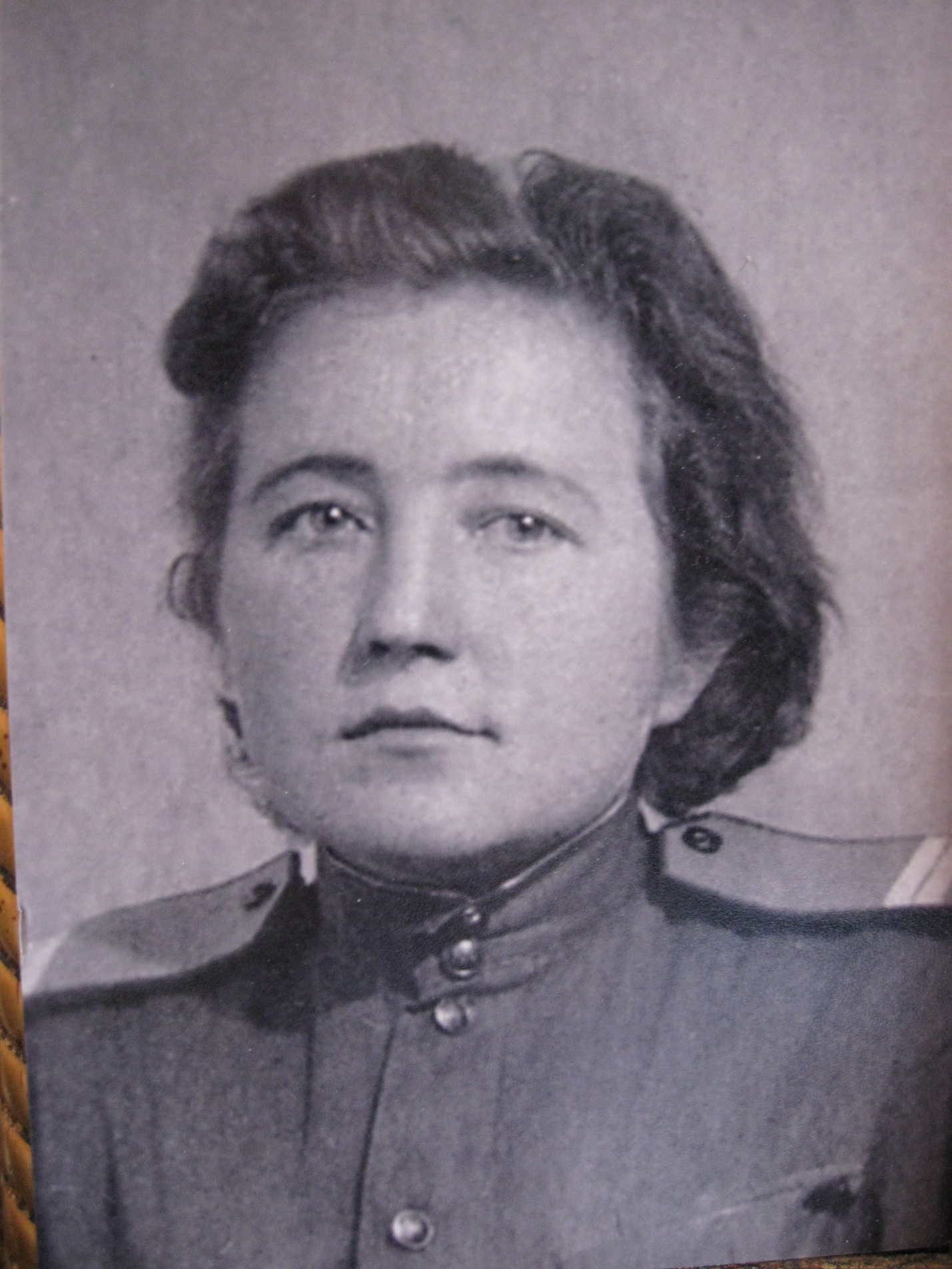 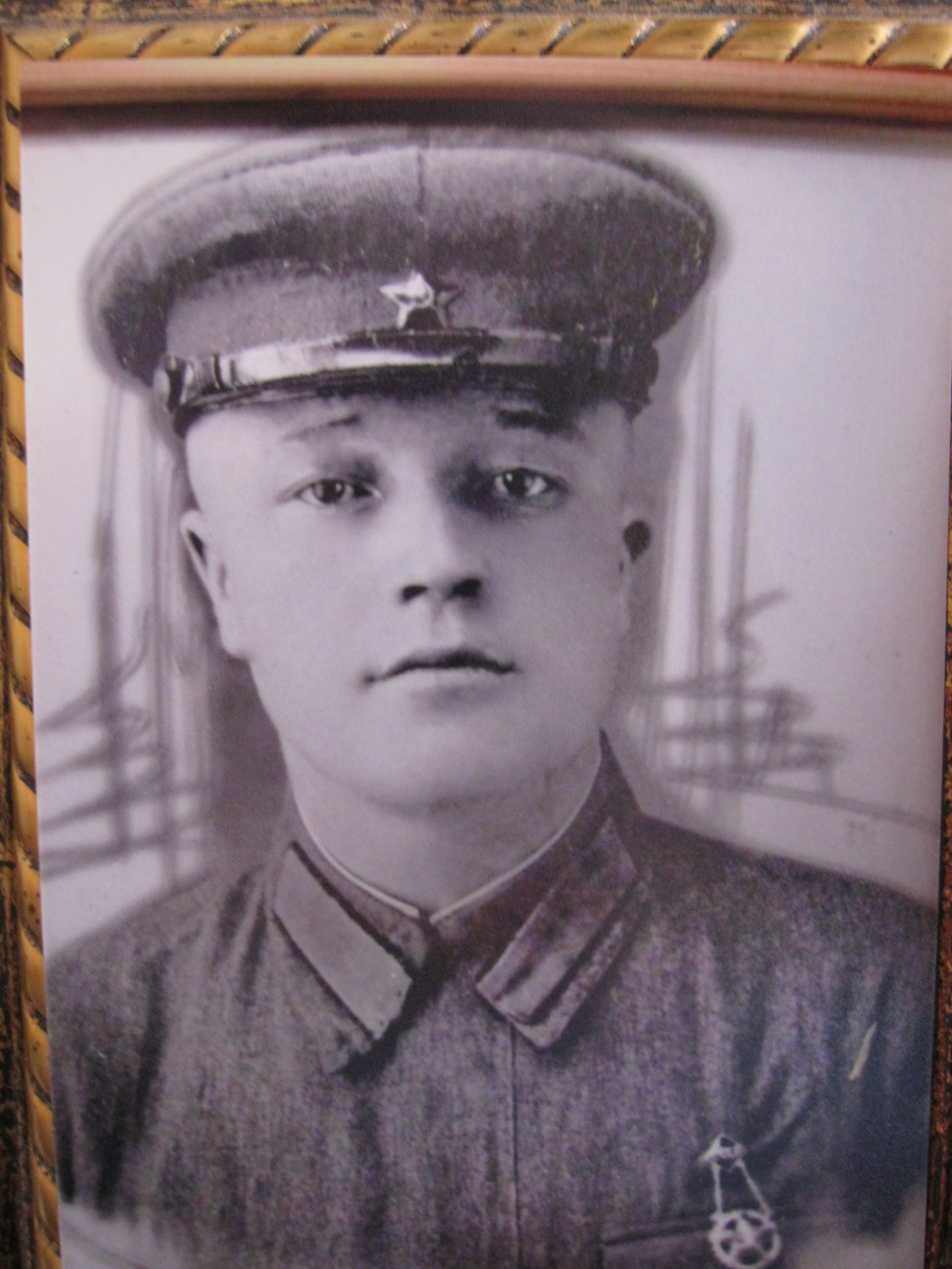 